Votre statut au 10 janvier 2020 : Interne en médecine générale en troisième semestre, en stage chez le praticien Interne en médecine générale en stage en SASPAS Autre situation :  Justifiez alors dans la lettre de motivation comment vous libérerez le temps nécessaireListe de vos diplômes (DU, certificats, master, etc.) :Selon vous, quel est votre niveau en Anglais :Eventuellement, justifiez votre niveau dans la lettre de motivation (séjour à l’étranger, niveau certifié, auto-positionnement, etc.). Un bon niveau en Anglais est nécessaire.Selon vous, quel est votre niveau en informatique :Eventuellement, justifiez votre niveau dans la lettre de motivation. Un niveau correct en bureautique est souhaité.Selon vous, quel est votre niveau en Statistiques :Eventuellement, justifiez votre niveau dans la lettre de motivation. Il n’est pas nécessaire d’avoir un niveau élevé en statistiques.Selon vous, quel est votre niveau en rédaction scientifique :Eventuellement, justifiez votre expérience dans la lettre de motivation. Selon vous, quel est votre niveau en langue française écrite :Eventuellement, justifiez votre niveau dans la lettre de motivation.Une parfaite maîtrise de la grammaire et de l’orthographe est indispensable.Votre obligation de présence : Vous vous engagez à être disponible en journée complète aux dates suivantes :vendredi 10 janvier 2020vendredi 24 janvier 2020vendredi 31 janvier 2020vendredi 7 février 2020vendredi 14 février 2020vendredi 6 mars 2020vendredi 13 mars 2020vendredi 27 mars 2020vendredi 3 avril 2020vendredi 10 avril 2020vendredi 15 mai 2020vendredi 29 mai 2020vendredi 19 juin 2020vendredi 26 juin 2020vendredi 3 juillet 2020vendredi 10 juillet 2020(tout dossier dont cette case n’est pas cochée sera rejeté)Joindre au formulaire de candidature :Le contrat signé : attention, vous devez accepter sans réserve tous les engagements, notamment l’engagement de présence et l’acquisition de la licence Microsoft Office.Une lettre de motivation précisant notamment :la manière dont vous libérerez le temps nécessaire, l’organisation retenue avec votre futur maître de stageles justifications de niveau (anglais, informatique, etc.)éventuellement, le sujet que vous préférez et les raisons pour lesquelles vous pensez avoir des compétences ou intérêts particulierséventuellement l’orientation professionnelle que vous souhaiteriez poursuivre par la suiteLieu et date :Signature :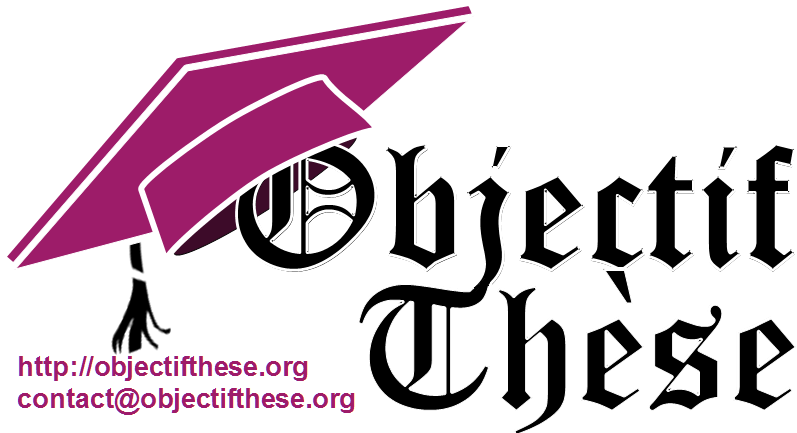 Formulaire de candidatureDates importantes : voir le site webNom : Prénom : Téléphone : Adresse email : Adresse postale : Photographie :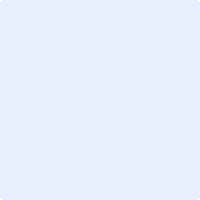 